2023	Minnesota/Wisconsin
RIDE SCHEDULE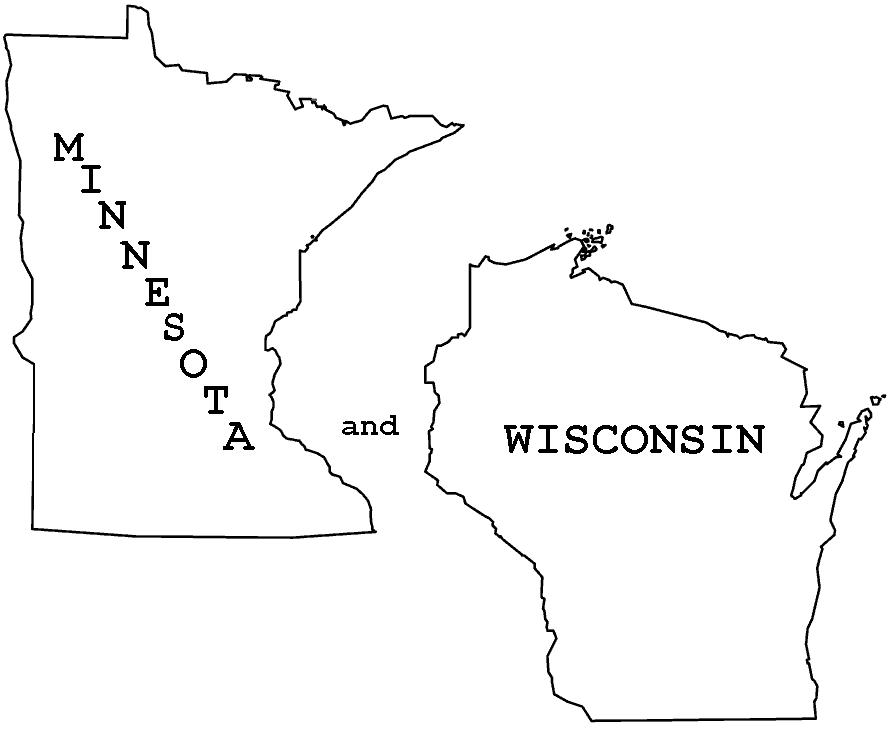 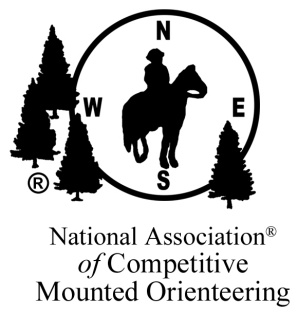 Ride schedule changes and adjustments occur throughout the season. Be sure to verify dates and locations with ride manager 
and/or ride flyer and the website (www.nacmo.org).  For any questions about an individual ride, please contact the ride manager.RIDE MANAGERS:  Be sure to use the current membership forms, ride registrations, and insurance waiver from www.nacmo.org.  Each member needs to sign the insurance waiver one time each ride season.  If you need to cancel or change a date or location of a ride, it is very important to let Jim Klein know as soon as that decision is made.Be SURE to print and have available a current membership list.  In addition to having membership, team, and horse numbers available, it will show if there is a current signed waiver for the year.Weekend datesLocationRide Manager(s)Contact infoMay 13-14Sand Dunes 
Zimmerman MNK-Klan
Jim KleinWendy Kleinwendyandjim@sherbtel.net
612-219-4235
612-518-8327May 27-28-29
Memorial W/EHay Meadow
Bloomer WIPosse Chicks
Allison Mentink
Liz Falknerallisonmentink@yahoo.com
715-308-3602June 10-11Volga River
Fayetteville IATeam Iowa
Roland Newton
Norma NewtonNewtonrn2013@gmail.com515-681-1725June 24-25Eau Galle (Summer)
Spring Valley WIFun Guys
Tony Falknertfalkner@hotmail.com
715-928-2389August 5-6Wildcat Mountain
Ontario WI
     OR
TBDAllison MentinkCindy Rasmussenallisonmentink@yahoo.com
715-308-3602 August 19-20Adeline Green 
Eleva WITall Guys
Dan Wallery
John SwingleWallery@nwltd.com
715-533-0772September 2-3Eau Galle (Fall)
Spring Valley WIDeaux Lori-ans
Lori Elliott-Larson
Lori Books
Susan SandersLoranacres@outlook.com
715-448-2302September 16-17Hay Creek
Redwing, MN   OR
Zumbro Bottoms
Theilman, MNAustin Hegwood
Kip Goreahegwood@frontier.com
715-302-7279
kiplinggore@gmail.comOctober 7-8Ox Lake BibleAmery WIBushwhack
Lisa KaiserPat KoppLinda Weberchirolbk@gmail.com651-338-2401October 21-22Zumbro Bottoms
Theilman, MNK-Klan
Clay Kraus
Marlys KrausC1T2K3@aol.com
507-272-2572